THAILAND – Phuket – Beyond Patong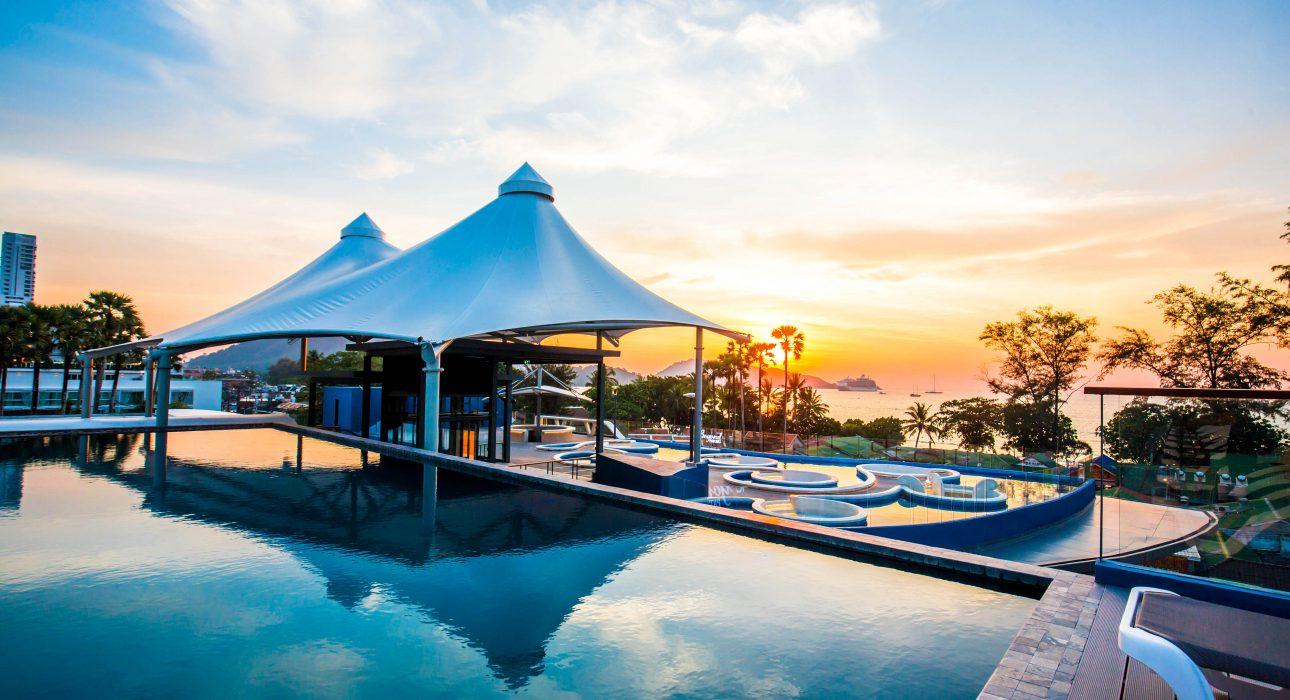 Over ViewThemeClassic, HoneymoonCountry - CityThailand - PhuketMarket segmentGroups, Thematic LeisureOfficial category4*Easia categoryFirst ClassTotal number of rooms161Price level$$$Traveller made amenitiesNoDescriptionBeyond Patong is a newly-build hotel in Patong, arguably Phuket’s finest beach area, and features a highly distinctive design – a “Deep Blue Sea” theme – that takes its inspiration from wave shapes and marine life. The architectural and interior design is at the heart of the hotel concept, forming an attraction in and of itself for visitors. Beyond Patong stands to be a new landmark in Patong, a hotel in which guests can relax completely with family and friends, and which will be an integral part of their Phuket holiday experience.Selling pointsConvenience location in Patong beachModern and comfortable roomsLocal brand ” Beyond ” is quite well known in European marketTime & TransportationRoomsEasia's recommend room typePremier Deluxe A (33 sqm.)Premier Deluxe B – Enclosed Bathroom (33 sqm.)Beyond Deluxe (38-40 sqm.)Beyond Room (30 sqm.)Room configurationConnecting roomsNoExtra bedYesKing bedYesQueen bedYesTwin bedsYesServices & FacilitiesServices24 hour reception, 24h security service, Airport transfer, Buffet Breakfast, Complimentary bottle of water, Complimentary fresh towel, Concierge service, Credit Card payment, Currency exchange, Dry Cleaning, Laundry service, Porter, Room Service, Spa, Swimming Pool, Wake-up serviceFacilitiesAir Conditioning, Bar, Cable, satelite, coffee and tea making facilities, Elevator, Family Room, Fitness centre, Flat screen TV, Free private parking, Hair Dryer, In-Room safe, Internet, Massage room, Meeting room, Mini Bar, Outdoor swimming pool, Restaurant, Safety Box, satellite LCD TV, Shower With Hot Water, UmbrellaRestaurant informationBeyond SeafoodOpen from breakfast until late in the evening, Beyond Seafood offers diners a choice of indoor and outdoor seating, and in addition to the main restaurant area, features four distinct and special areas for dining in style.Beyond Sky barOn the rooftop, with cooling ocean breezes and glorious views of the shimmering blue horizon, Beyond Sky bar is where you sit back and relax with one of the exciting cocktails whipped up by the mixologist.PhotosHotel Photos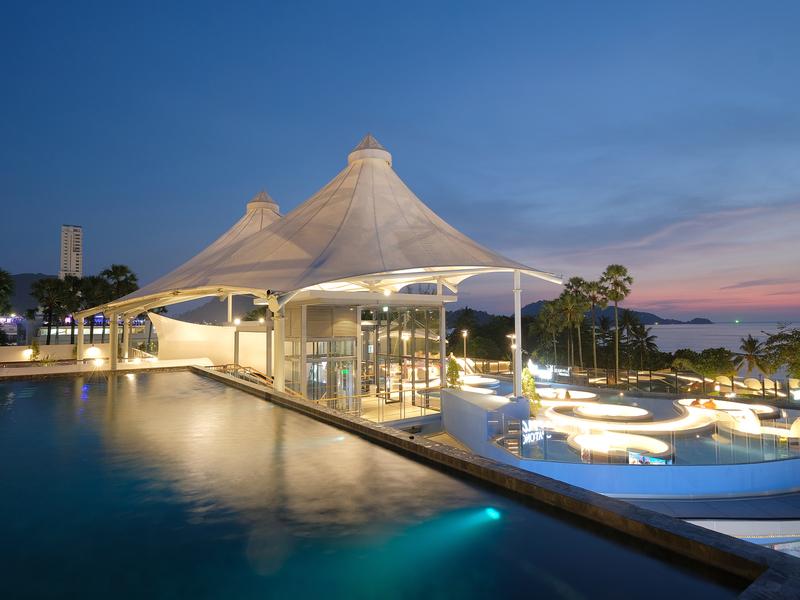 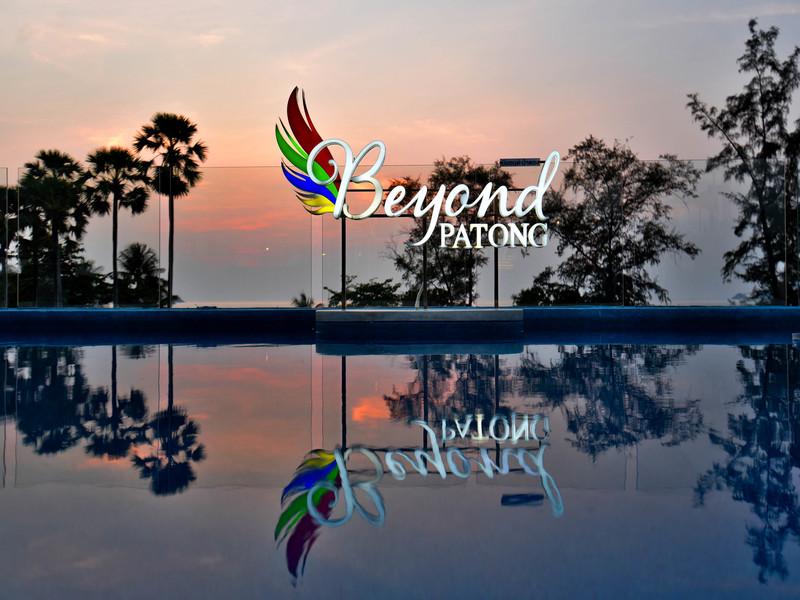 Rooms photos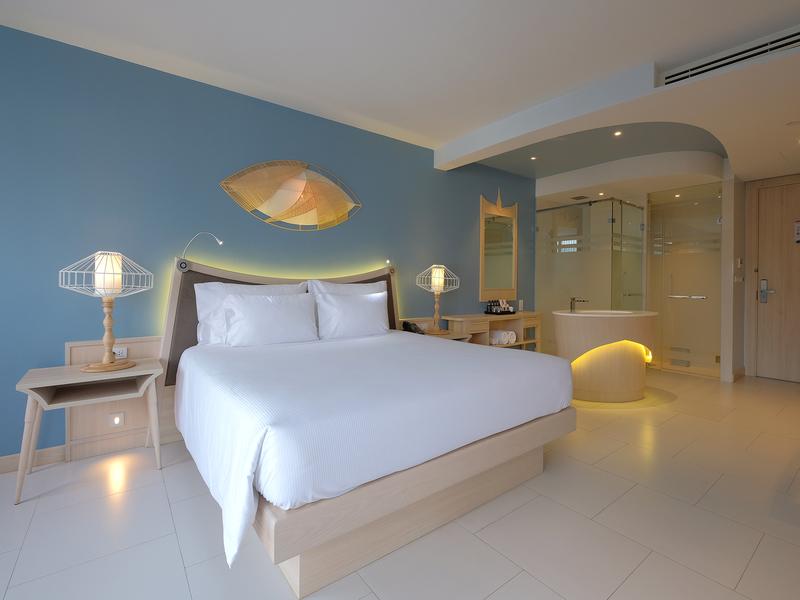 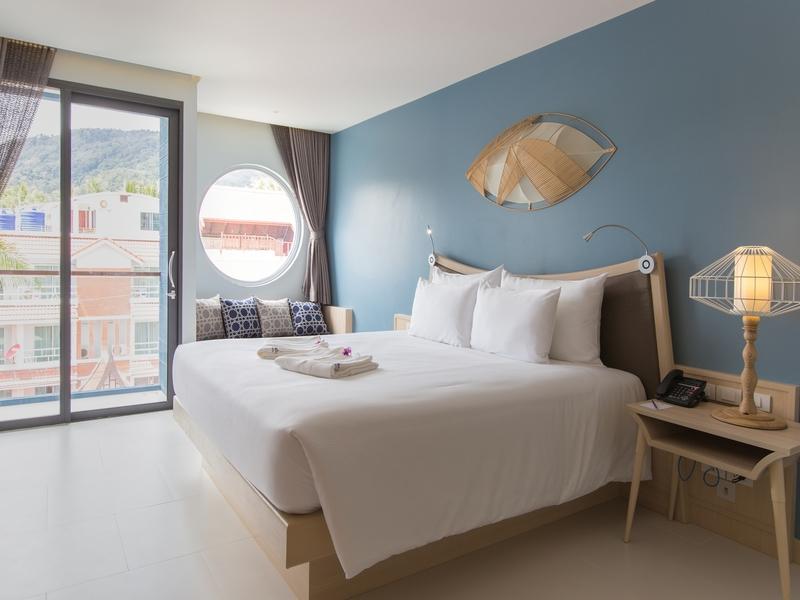 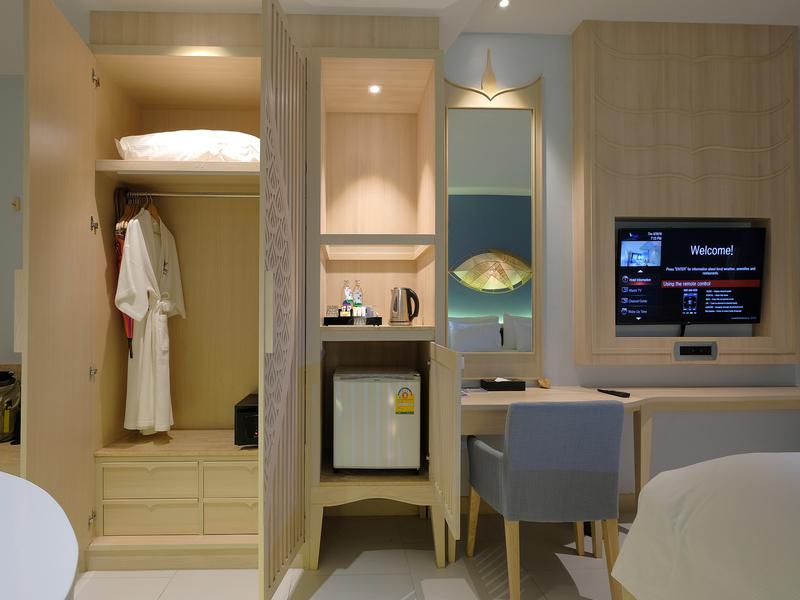 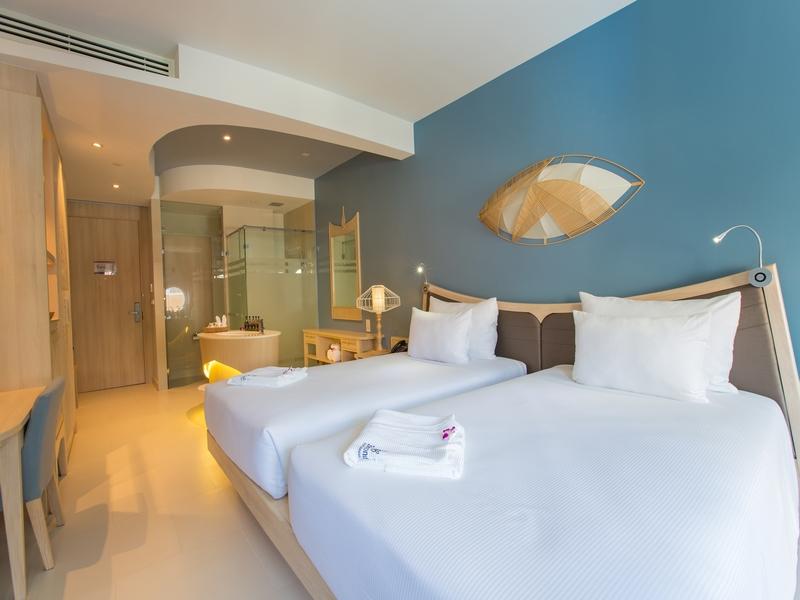 Restaurant photos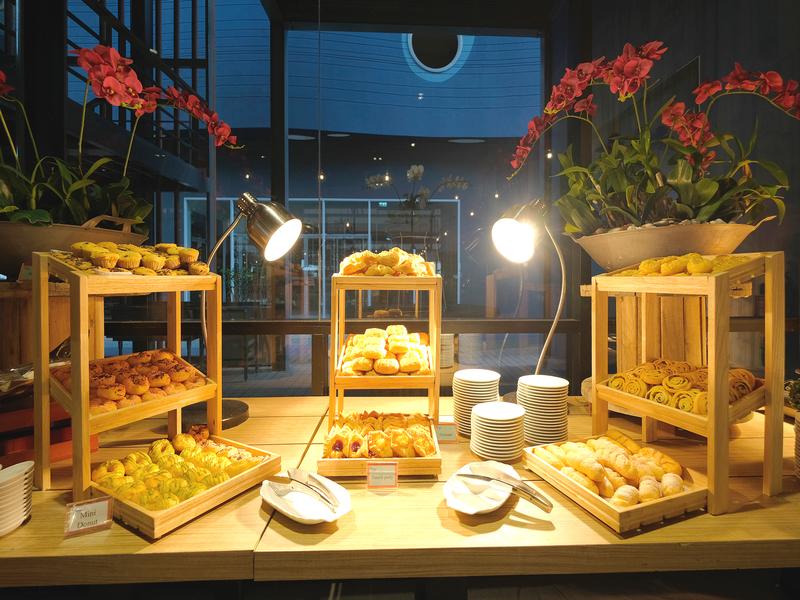 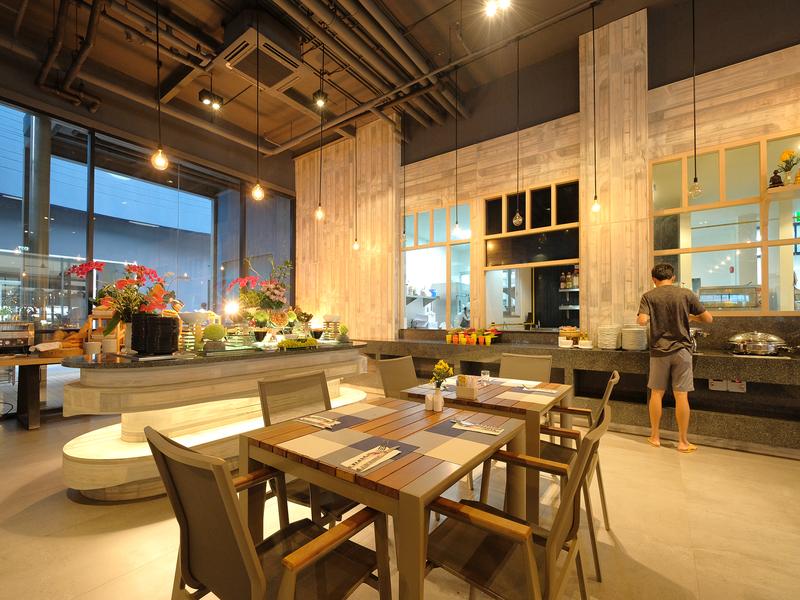 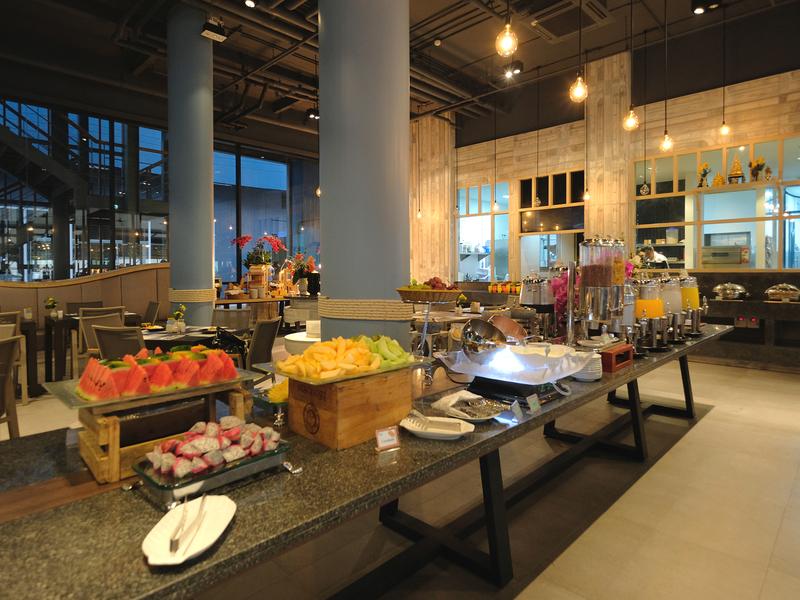 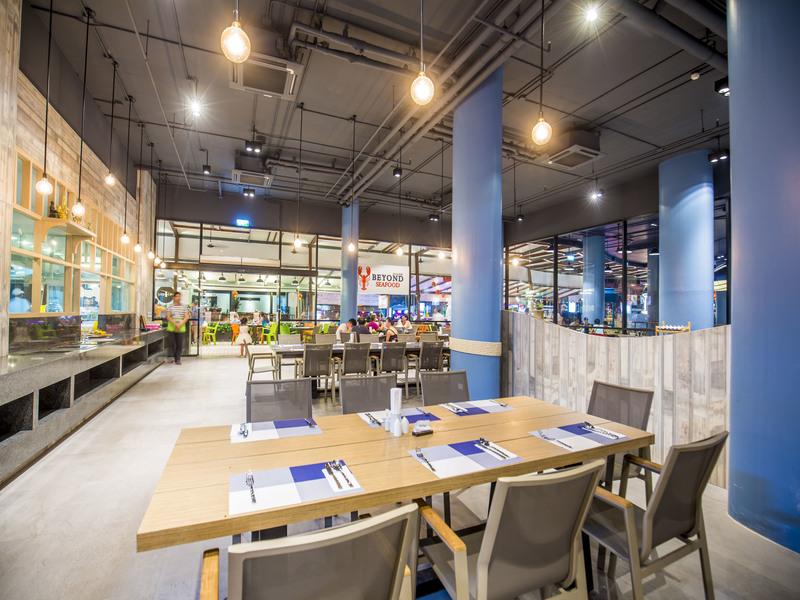 Business facilities photos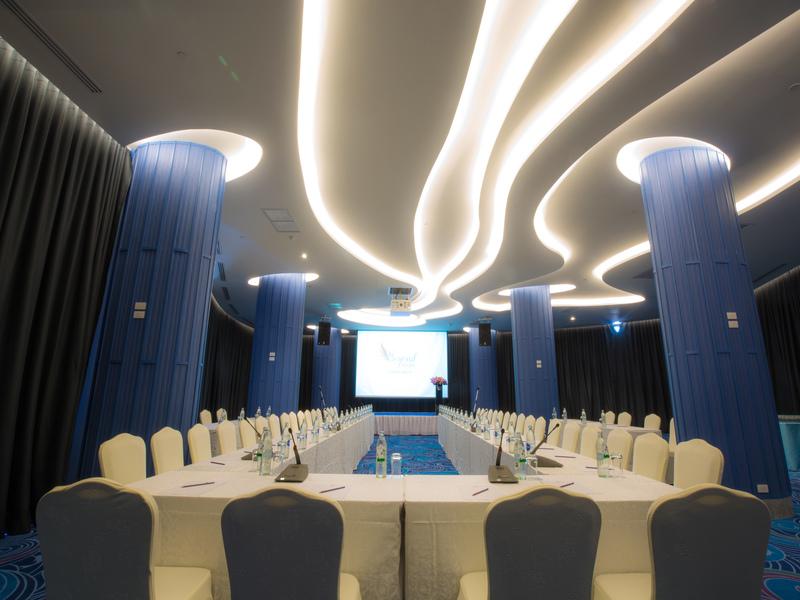 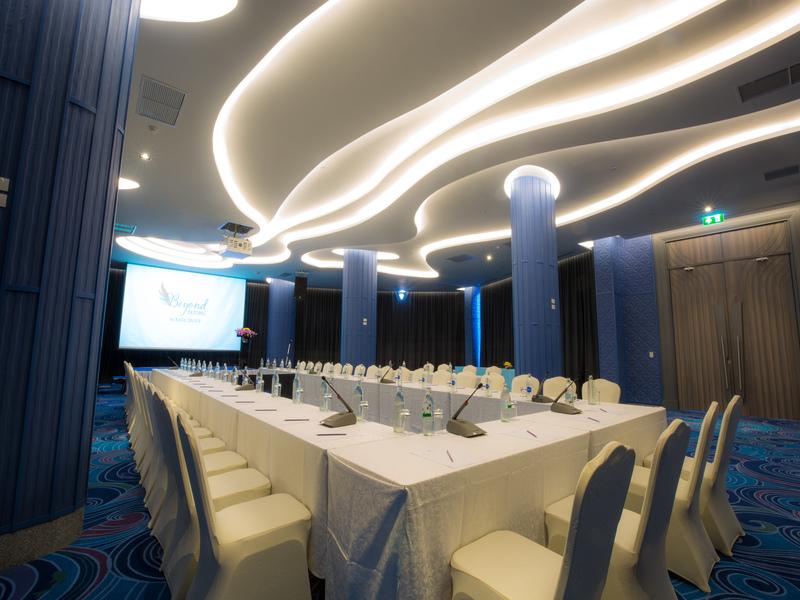 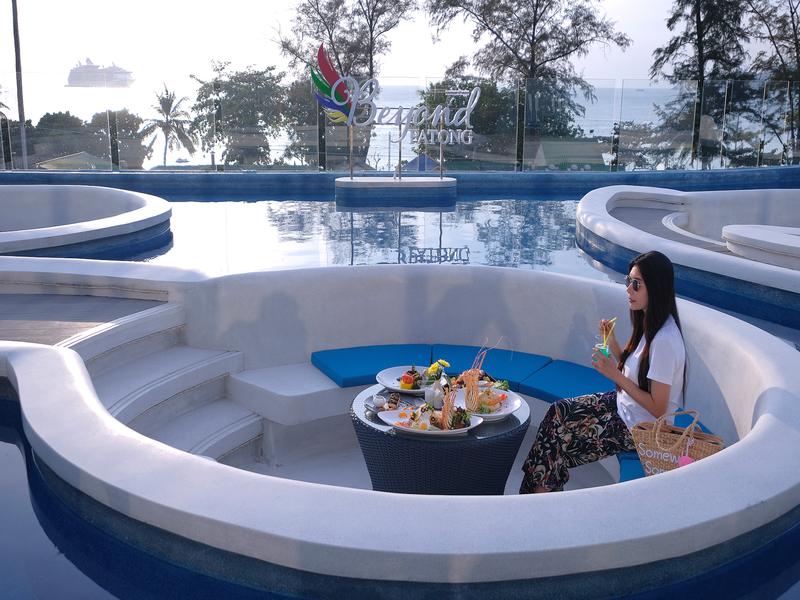 Services & facilities photos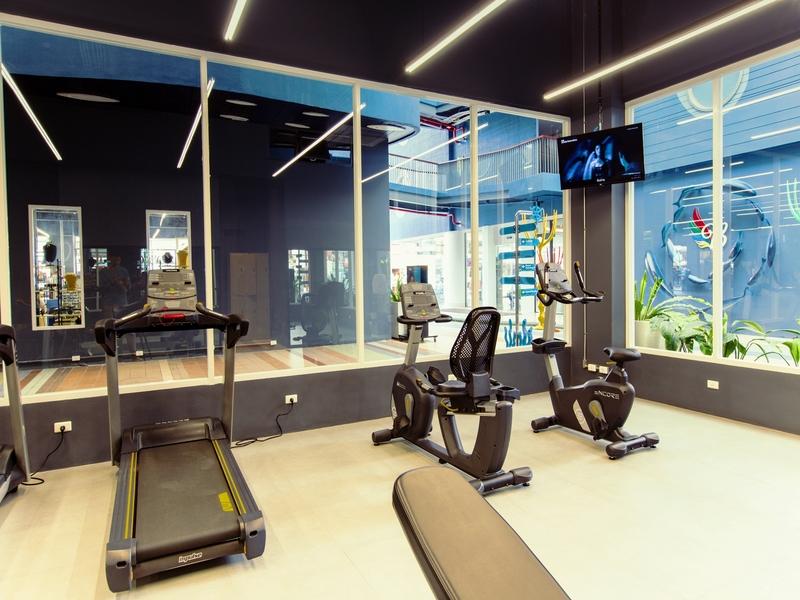 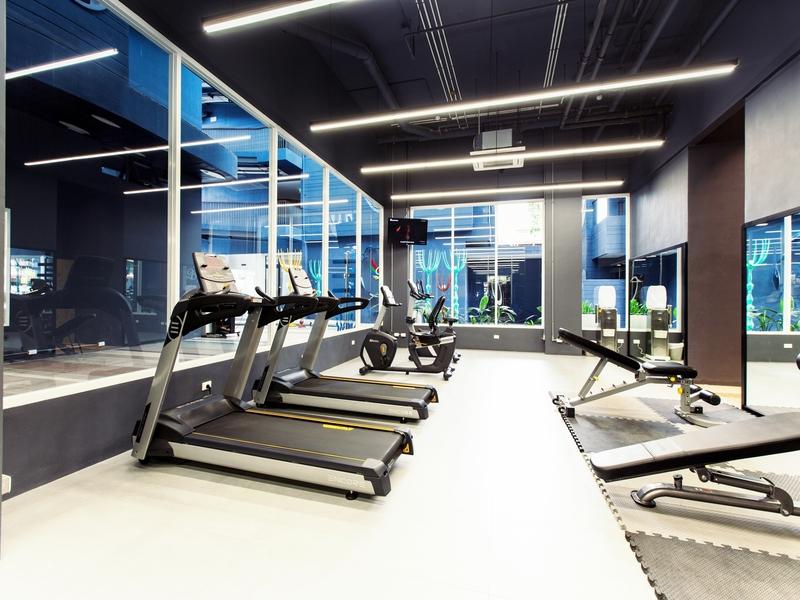 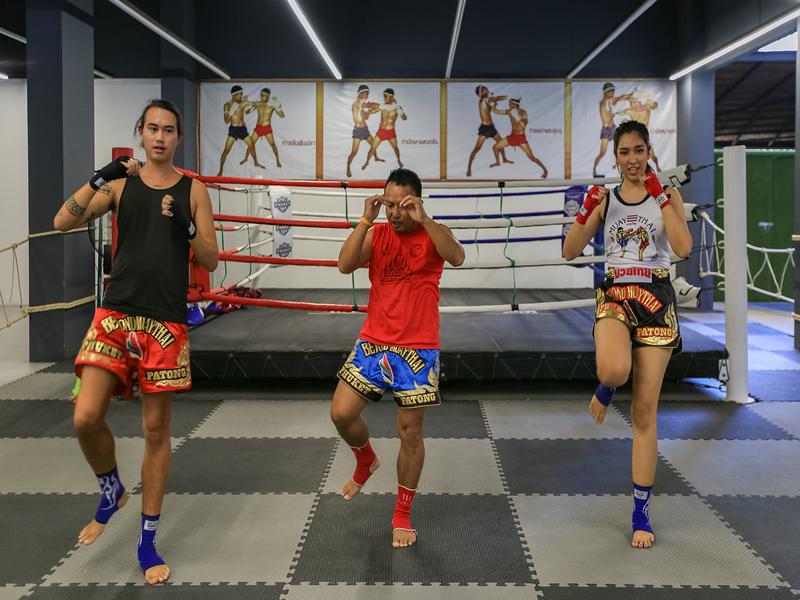 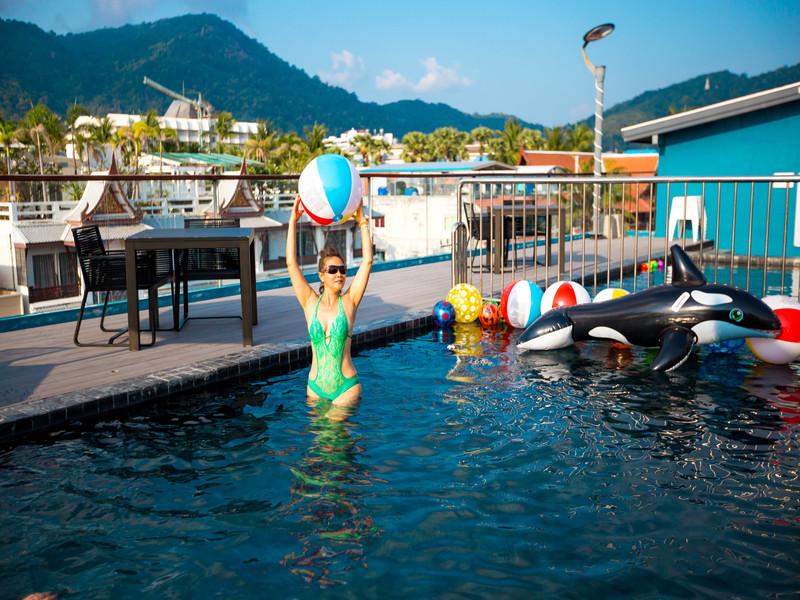 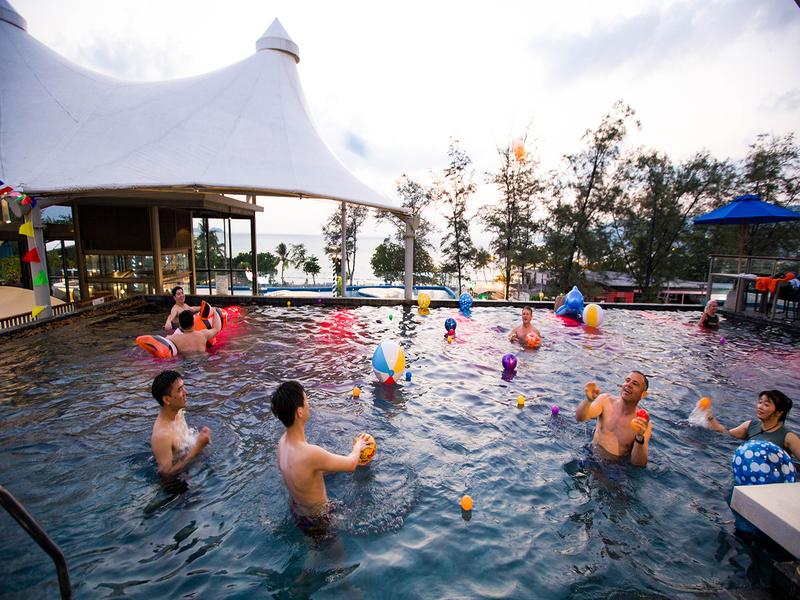 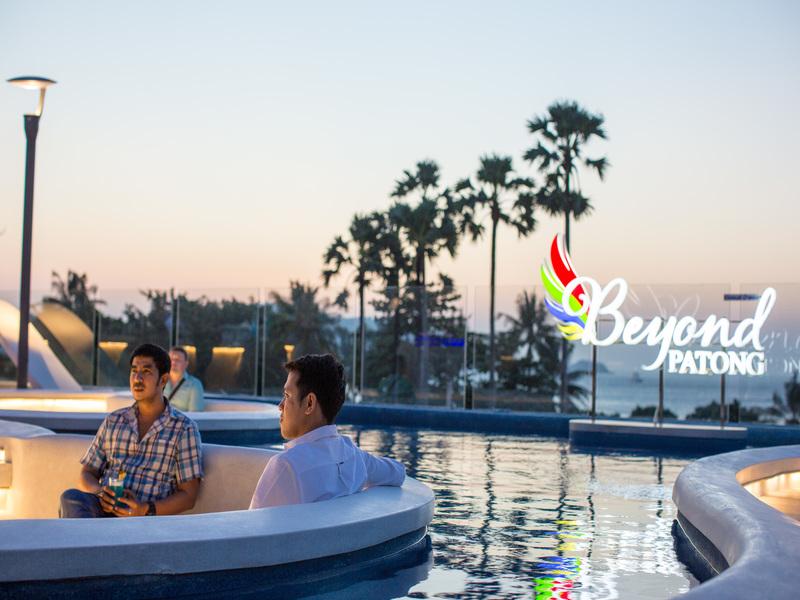 Easia Travel Head OfficeFROMTOKMDURATIONBYROAD CONDITIONHotelPhuket International Airport301 hourCarGoodHotelPhuket Old Town1530 minutesCarGoodHotelBig Buddha2550 minutesCarGood